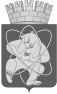 Городской округ«Закрытое административно – территориальное образование  Железногорск Красноярского края»АДМИНИСТРАЦИЯ ЗАТО г. ЖЕЛЕЗНОГОРСКПОСТАНОВЛЕНИЕ24.05.2023                                                                                               	      			 № 187Иг. ЖелезногорскРуководствуясь Гражданским кодексом Российской Федерации, Федеральным законом от 26.07.2006 № 135-ФЗ «О защите конкуренции»,  приказом Федеральной антимонопольной службы Российской Федерации от 10.02.2010 № 67 «О порядке проведения конкурсов или аукционов на право заключения договоров аренды, договоров безвозмездного пользования, договоров доверительного управления имуществом, иных договоров, предусматривающих переход прав в отношении государственного или муниципального имущества, и перечне видов имущества, в отношении которого заключение указанных договоров может осуществляться путем проведения торгов в форме конкурса», решением Совета депутатов ЗАТО г. Железногорск от 27.08.2009 № 62-409Р «Об утверждении Положения о сдаче в аренду и безвозмездное пользование муниципального имущества, находящегося в Муниципальной казне закрытого административно-территориального образования Железногорск Красноярского края», постановлением Администрации ЗАТО г. Железногорск от 27.11.2012 № 381И «О проведении торгов на право заключения договоров аренды муниципального имущества, входящего в состав Муниципальной казны ЗАТО Железногорск», постановлением Администрации ЗАТО г. Железногорск от 02.12.2022 № 2534 «Об обеспечении доступа к информации о деятельности Администрации ЗАТО г. Железногорск и подведомственных организаций»,ПОСТАНОВЛЯЮ:1. Провести открытый аукцион на право заключения договора аренды муниципального имущества по семи лотам со следующими условиями:1.1. Лот № 1: Автомат фасовочно-упаковочный АРМ (расфасовка сырков), дата ввода в эксплуатацию 18.06.2002 (объект 1).Начальная (минимальная) цена договора (лота) в месяц составляет (без НДС): 2 700,00  рублей.Шаг аукциона: 135,00 рублей;Срок аренды: 5 (пять) лет.Целевое назначение объекта: пищевое производство (переработка молока).Собственник объекта: Муниципальное образование «Закрытое административно-территориальное образование Железногорск Красноярского края».1.2. Лот № 2: Аппарат роторно-пульсационный Я-9- ОРП, дата ввода в эксплуатацию 09.02.2004  (объект 2).Начальная (минимальная) цена договора (лота) в месяц составляет (без НДС): 1 000,00 рублей.Шаг аукциона: 50,00 рублей;Срок аренды: 5 (пять) лет.Целевое назначение объекта: пищевое производство (переработка молока).Собственник объекта: Муниципальное образование «Закрытое административно-территориальное образование Железногорск Красноярского края».1.3. Лот № 3: Аппарат роторно-пульсационный Я-9- ОРП, дата ввода в эксплуатацию 09.02.2004  (объект 3).Начальная (минимальная) цена договора (лота) в месяц составляет (без НДС): 1 000,00 рублей.Шаг аукциона: 50,00 рублей;Срок аренды: 5 (пять) лет.Целевое назначение объекта: пищевое производство (переработка молока).Собственник объекта: Муниципальное образование «Закрытое административно-территориальное образование Железногорск Красноярского края».1.4. Лот № 4: Компрессионная установка  С-416М с ресивером, дата ввода в эксплуатацию 17.12.2004  (объект 4).Начальная (минимальная) цена договора (лота) в месяц составляет (без НДС): 1 200,00 рублей;Шаг аукциона: 60,00 рублей;Срок аренды: 5 (пять) лет.Целевое назначение объекта: пищевое производство (переработка молока).Собственник объекта: Муниципальное образование «Закрытое административно-территориальное образование Железногорск Красноярского края».1.5. Лот № 5: Компрессионная установка  С-416М с ресивером, дата ввода в эксплуатацию 17.12.2004  (объект 5).Начальная (минимальная) цена договора (лота) в месяц составляет (без НДС): 700,00 рублей.Шаг аукциона: 35,00 рублей;Срок аренды: 5 (пять) лет.Целевое назначение объекта: пищевое производство (переработка молока).Собственник объекта: Муниципальное образование «Закрытое административно-территориальное образование Железногорск Красноярского края».1.6. Лот № 6: Установка фасовки в полимерный стаканчики АЛУР-1500СН, дата ввода в эксплуатацию 01.09.2001 (объект 6).Начальная (минимальная) цена договора (лота) в месяц составляет (без НДС): 1 000,00 рублей.Шаг аукциона: 50,00 рублей;Срок аренды: 5 (пять) лет.Целевое назначение объекта: пищевое производство (переработка молока).Собственник объекта: Муниципальное образование «Закрытое административно-территориальное образование Железногорск Красноярского края».1.7. Лот № 7: Установка фасовки полуавтоматическая УФП-1М, дата ввода в эксплуатацию 04.05.2006 (объект 7).Начальная (минимальная) цена договора (лота) в месяц составляет (без НДС): 900,00 рублей.Шаг аукциона: 45,00 рублей;Срок аренды: 5 (пять) лет.Целевое назначение объекта: пищевое производство (переработка молока).Собственник объекта: Муниципальное образование «Закрытое административно-территориальное образование Железногорск Красноярского края».2. Утвердить документацию об аукционе № 258 (Приложение).3. Организатору аукциона разместить извещение о проведении аукциона и документацию об аукционе № 258 на официальном сайте Российской Федерации в сети «Интернет» для размещения информации о проведении торгов, определенном Правительством Российской Федерации www.torgi.gov.ru не менее чем за двадцать дней до дня окончания подачи заявок на участие в аукционе.4. Отделу общественных связей Администрации ЗАТО г. Железногорск (И.С. Архипова) разместить настоящее постановление, извещение о проведении аукциона и документацию об аукционе № 258 на официальном сайте Администрации ЗАТО г. Железногорск в информационно-телекоммуникационной сети «Интернет».5. МКУ «УИЗиЗ» по результатам аукциона в порядке и сроки, предусмотренные документацией об аукционе, заключить договоры аренды муниципального имущества.6. Контроль над исполнением настоящего постановления оставляю за собой.7. Настоящее постановление вступает в силу с момента его подписания.Глава ЗАТО г. Железногорск						Д.М. ЧернятинО проведении открытого аукциона на право заключения договора аренды муниципального имущества